SİVAS CUMHURİYET ÜNİVERSİTESİ SAĞLIK BİLİMLERİ FAKÜLTESİ HEMŞİRELİK BÖLÜMÜ KALİTE KOMİSYONU YÖNERGESİBİRİINCİ BÖLÜMAmaç, Kapsam, Dayanak          Amaç          MADDE 1- (1) Sivas Cumhuriyet Üniversitesi Sağlık Bilimleri Fakültesi Hemşirelik Bölümü Kalite Komisyonunun amacı; Sağlık Bilimleri Fakültesi Hemşirelik Bölümü stratejik planı çerçevesinde kalite güvencesi çalışmalarını yürütmektir.        Kapsam        MADDE 2- (1) Bu Yönerge; Sağlık Bilimleri Fakültesi Hemşirelik Bölümü Kalite Komisyonunun oluşturulması, görev, sorumluluk ve çalışma esaslarına ilişkin hükümleri kapsar.         Dayanak         MADDE 3 – (1) Bu yönerge, 2547 Sayılı Yükseköğretim Kanunu'nun 16. maddesine dayanılarak hazırlanmıştır.       Tanımlar       MADDE  4 – (1) Bu yönergede ifade edilen;        a) Başkan: Sağlık Bilimleri Fakültesi Hemşirelik Bölümü Kalite Komisyonu Başkanını,        b) Başkan Yardımcısı: Sağlık Bilimleri Fakültesi Hemşirelik Bölümü Kalite Komisyonu Başkan Yardımcısını,        c) Bölüm Başkanı: Sağlık Bilimleri Fakültesi Hemşirelik Bölüm Başkanını,        ç) Dekan: Sivas Cumhuriyet Üniversitesi Sağlık Bilimleri Fakültesi Dekanını,         d) Fakülte: Sivas Cumhuriyet Üniversitesi Sağlık Bilimleri Fakültesini,        e) Komisyon: Sağlık Bilimleri Fakültesi Hemşirelik Bölümü Kalite Komisyonunu,        f) Öğrenci Üye: Sağlık Bilimleri Fakültesi Hemşirelik Bölümü Kalite Komisyonu üyesi öğrenciyi ifade eder.       g) Rektör: Sivas Cumhuriyet Üniversitesi Rektörünü,       ğ) Sekreter: Sağlık Bilimleri Fakültesi Hemşirelik Bölümü Kalite Komisyonu Sekreteri öğretim üyesini,        h) Senato: Sivas Cumhuriyet Üniversitesi Senatosunu,       i) Üniversite: Sivas Cumhuriyet Üniversitesini,       ı) Üye: Sağlık Bilimleri Fakültesi Hemşirelik Bölümü Kalite Komisyonu üyesi öğretim üye ve elamanını,        ifade eder.İKİNCİ BÖLÜMKuruluş ve üyeler, Çalışma Usul ve Esasları, Görev ve Sorumluluk      Kuruluş ve Üyeler       MADDE 5– (1) Sağlık Bilimleri Fakültesi Hemşirelik Bölümü Kalite Komisyonu aşağıdaki üyelerden oluşur;      a) Komisyon, Sağlık Bilimleri Fakültesi Hemşirelik Bölümü öğretim üyeleri ve elemanları ile bölüm öğrencisi üyelerden oluşur.      b) Komisyon başkanı ile üyelerin ataması ve görevlendirmesi Hemşirelik Bölüm Başkanının önerisi ile Dekan tarafından yapılır. Yeni üye ataması Bölüm Başkanının önerdiği üç isim arasından Dekan tarafından atanır.     c) Komisyon, üyeler arasından bir başkan yardımcısı ve bir sekreter seçer.    ç) Komisyon üyelerinin görev süresi üç yıldır. Görev süresi sona eren üye yeniden atanabilir.     d) Bir takvim yılı içinde mazeret bildirmeden üç toplantıya katılmayan üyeler Bölüm Başkanlığı tarafından yazılı olarak Dekanlığa bildirilir.       Çalışma Usul ve Esasları       MADDE 6– (1) Sağlık Bilimleri Fakültesi Hemşirelik Bölümü Kalite Komisyonu görevlerini yerine getirebilmek için aşağıda belirtilen usul ve esaslar doğrultusunda çalışır.      a) Komisyon, başkanın çağrısı üzerine toplanır. Toplantı gündemi ve takvimi sekreter tarafından toplantı öncesi komisyon üyelerine bildirilir.      b) Komisyon salt çoğunlukla toplanır ve kararlar toplantıya katılan üyelerin salt çoğunluğuyla alınır. Oyların eşit olması durumunda başkanın oyu doğrultusunda karar verilir. Alınan kararlar toplantı tutanağına kaydedilir,  başkan ve üyeler tarafından imzalanır. Komisyon Başkanı alınan kararları yazılı olarak Bölüm Başkanlığına ve Dekanlığa bildirir.     c) Kalite Komisyonu, Fakülte bünyesindeki kurul, komisyonlar ve Akreditasyon Destek Komisyonları ile işbirliği içinde çalışır.    ç) Bölüm Başkanı gerekli gördüğü durumlarda toplantıya katılır ve komisyona başkanlık eder.      Görev ve Sorumluluk       MADDE 7 – (1) Sağlık Bilimleri Fakültesi Hemşirelik Bölümü Kalite Komisyonunun görevleri aşağıdaki şekilde belirlenmiştir:       a) Bölümün stratejik planı ve hedefleri doğrultusunda; eğitim-öğretim ve araştırma faaliyetleri ile  idari hizmetlerin değerlendirilmesi ve kalitesinin geliştirilmesi amacı ile çalışmalar yapmak.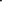      b) Kurumsal iç değerlendirme çalışmalarını yürütmek amacı ile Sağlık Bilimleri Fakültesi Kalite Komisyonu ve Sağlık Bilimleri Fakültesi Dekanlığı ile işbirliği içerisinde çalışmak.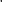 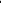 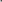      c) Ulusal ve uluslararası düzeydeki yükseköğretim kalite güvence sistemleri ile ilgili çalışmaları takip etmek, mevcut yenilik ve gelişmeler hakkında fakülte dekanlığını bilgilendirmek.     ç) Kalite kültürünün geliştirilmesi ve yaygınlaşması amacıyla Hemşirelik Bölüm Başkanlığı  ile işbirliği içerisinde, eğitim, toplantı ve benzeri faaliyetler planlamak.     d) Hemşirelik Bölümü Öğretim elemanlarının eğitim öğretim faaliyetlerini sürekli iyileştirme çabalarını  desteklemek  ve  iyileştirme sürecini  takip etmek,    e) Eğitim öğretim sürecinde düzenleyici ve önleyici faaliyetlere katkı sağlamak ve izlemek.   f) Hemşirelik Bölümü Ölçme Değerlendirme Komisyonu  ve diğer Akreditasyon Destek Komisyonları ile iletişim ve işbirliği içinde çalışmak,    g) Çalışmalarını dönemlik rapor haline getirerek Bölüm Başkanlığına ve Dekanlığa sunmaktır.ÜÇÜNCÜ BÖLÜMYürürlük, Yürütme      Yürürlük      MADDE 8 - (1) Bu Yönerge, Sivas Cumhuriyet Üniversitesi Senatosu tarafından onaylandığı tarihten itibaren yürürlüğe girer.     Yürütme     MADDE 9 - (1) Bu Yönerge hükümleri, Sivas Cumhuriyet Üniversitesi Rektörü tarafından yürütülür.